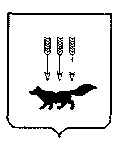 ПОСТАНОВЛЕНИЕАДМИНИСТРАЦИИ городского округа САРАНСКот «02»    сентября     2019 г.				                                                № 1589Об утверждении документации по внесению изменений в документацию по планировке территории, ограниченной улицами Московская,                         А. Невского, Старопосадская и правым берегом реки Саранка в Ленинском районе г. Саранска, в части изменения проекта планировки территории и выполнения проекта межевания территории земельных  участков с кадастровыми номерами 13:23:0910245:713, 13:23:0910245:130, 13:23:0910245:138,  расположенных по адресу: РМ, г. Саранск,                                 ул. А. Невского, д. 55 БВ соответствии с Федеральным законом от 6 октября 2003 года № 131-ФЗ               «Об общих принципах организации местного самоуправления в Российской Федерации», статьями 45, 46 Градостроительного кодекса Российской Федерации, постановлением Главы Администрации городского округа  Саранск от 13 декабря 2007 года № 2251 «Об утверждении документации по проекту планировки территории, ограниченной улицами Московская, А. Невского,                          Ст. Посадская и правым берегом реки Саранка в Ленинском районе г. Саранска» (с изменениями, внесенными постановлениями Администрации городского округа Саранск от 15 мая 2017 года № 994, от 24 июля 2017 года № 1558,                                   от 30 августа 2017 года № 1908, от 23 января 2018 года № 106, от 23 января                        2018 года № 110, от 10 мая 2018 года № 1081, от 16 августа 2018 года № 1856,                     от 18 декабря 2018 года № 2946), постановлением Администрации городского округа Саранск от 18 марта 2019 года № 538 «О подготовке документации                             по внесению изменений в документацию по планировке территории, ограниченной улицами Московская, А. Невского, Старопосадская и правым берегом реки Саранка в Ленинском районе г. Саранска, в части изменения проекта планировки территории и выполнения проекта  межевания территории земельных  участков с кадастровыми номерами 13:23:0910245:713, 13:23:0910245:130, 13:23:0910245:138,  расположенных по адресу: РМ, г. Саранск, ул. А. Невского,  д. 55 Б», постановлением Главы городского округа Саранск от 6 июня 2019 года № 318-ПГ «О вынесении на публичные слушания документации по внесению изменений в документацию по планировке территории, ограниченной улицами Московская, А. Невского, Старопосадская и правым берегом реки Саранка                             в Ленинском районе г. Саранска, в части изменения проекта планировки территории и выполнения проекта  межевания территории земельных                         участков с кадастровыми номерами 13:23:0910245:713, 13:23:0910245:130, 13:23:0910245:138,  расположенных по адресу: РМ, г. Саранск, ул. А. Невского,  д. 55 Б», с учетом протокола публичных слушаний по вопросу внесения изменений в документацию по планировке территории, ограниченной улицами Московская, А. Невского, Старопосадская и правым берегом реки Саранка                            в Ленинском районе г. Саранска, в части изменения проекта планировки территории и выполнения проекта межевания территории земельных                        участков с кадастровыми номерами 13:23:0910245:713, 13:23:0910245:130, 13:23:0910245:138,  расположенных по адресу: РМ, г. Саранск, ул. А. Невского,    д. 55 Б, проведенных 1 июля 2019 года, заключения о результатах публичных слушаний, опубликованного в газете «Вечерний Саранск» от 14 августа 2019 года № 32 (1405), иных прилагаемых документов Администрация городского округа Саранск п о с т а н о в л я е т: 1. Утвердить документацию по внесению изменений в документацию по планировке территории, ограниченной улицами Московская, А. Невского, Старопосадская и правым берегом реки Саранка в Ленинском районе г. Саранска, в части изменения проекта планировки территории и выполнения проекта  межевания территории земельных  участков с кадастровыми номерами 13:23:0910245:713, 13:23:0910245:130, 13:23:0910245:138, расположенных по адресу: РМ, г. Саранск, ул. А. Невского, д. 55 Б, согласно приложению к настоящему постановлению (заказчик –  Логинов В.А.).2. Контроль за исполнением настоящего постановления возложить                               на Заместителя Главы городского округа Саранск – Директора Департамента перспективного развития Администрации городского округа Саранск. 3. Настоящее постановление вступает в силу со дня его официального опубликования.Глава городского округа Саранск				                          П.Н. Тултаев	                                 			     Приложение  к постановлению Администрации городского округа Саранск от «02» сентября 2019 г. № 1589Состав документации по внесению изменений в документацию по планировке территории, ограниченной улицами Московская, А. Невского, Старопосадская и правым берегом реки Саранка в Ленинском районе                   г. Саранска, в части изменения проекта планировки территории и выполнения проекта  межевания территории земельных  участков с кадастровыми номерами 13:23:0910245:713, 13:23:0910245:130, 13:23:0910245:138,  расположенных по адресу: РМ, г. Саранск,                                 ул. А. Невского, д. 55 Б   №п/пНаименование документа1Пояснительная записка2Графическая часть2.1Основная часть проекта планировки территории:2.1.1Чертеж планировки территории М 1:5002.2Материалы по обоснованию проекта планировки территории:2.2.1Схема размещения элемента планировочной структуры2.2.2Результаты инженерных изысканий М 1:5002.2.3Схема, отображающая местоположение существующих объектов капитального строительства, в том числе линейных объектов, объектов, подлежащих сносу, объектов незавершенного строительства, а также проходы к водным объектам общего пользования и их береговым полосам М 1:5002.2.4 Схема организации движения транспорта и пешеходов М 1:5002.2.5Схема границ зон с особыми условиями использования территории                 М 1:5002.2.6Схема вертикальной планировки, инженерной подготовки и инженерной защиты территории М 1:5002.2.7Схема инженерных сетей М 1:5002.3Основная часть проекта межевания территории:2.3.1Чертеж межевания территории М 1:5002.4Материалы по обоснованию проекта межевания территории:2.4.1Чертеж границ существующих земельных участков. Чертеж местоположения существующих объектов капитального строительства М 1:5002.4.2Чертеж границ зон с особыми условиями использования территории                   М 1:500